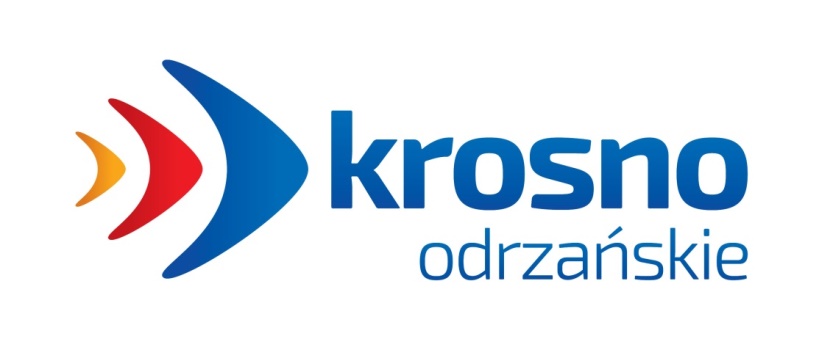 Sprawozdanie z realizacji Programu współpracy Gminy Krosno Odrzańskiez organizacjami pozarządowymi oraz podmiotami prowadzącymi działalność pożytku publicznego za rok 2023.Krosno Odrzańskie, maj 2024 r.WSTĘPProgram współpracy Gminy Krosno Odrzańskie z organizacjami pozarządowymi oraz innymi podmiotami prowadzącymi działalność pożytku publicznego na rok 2023 został przyjęty Uchwałą Rady Miejskiej w Krośnie Odrzańskim Nr LIV/416/22 w dniu 25 listopada 2022 r., po wcześniejszym przeprowadzeniu konsultacji. Program ten jest dokumentem podstawowym, opisującym zasady współpracy pomiędzy władzami samorządowymi a działającymi na danym terenie organizacjami pozarządowymi, a jego opracowywanie i przyjmowanie jest obowiązkiem ustawowym. Celem Programu jest budowanie i umacnianie partnerstwa pomiędzy krośnieńskim samorządem, 
a organizacjami pozarządowymi oraz zwiększenie efektywnej realizacji zadań samorządu na rzecz mieszkańców Gminy Krosno Odrzańskie. Określa formy, zasady, zakres oraz cele współdziałania. Formułuje i ukazuje kierunki możliwej współpracy, prezentując m.in. szeroki wachlarz działań (z obszaru zadań publicznych należących do zadań własnych gminy), które mogą być realizowane przez organizacje pozarządowe.Niniejszy dokument w sumaryczny sposób przedstawia współpracę Gminy Krosno Odrzańskie 
z organizacjami pozarządowymi, prowadzoną w 2023 r. zarówno w zakresie zlecania zadań publicznych, jak i partnerstwa w tworzeniu polityk publicznych czy tworzenia warunków do społecznej aktywności. Przygotowany został według wypracowanego międzysektorowo, sprawdzonego wzoru na podstawie informacji otrzymanych z wydziałów merytorycznych oraz podległych samorządowi jednostek. Podstawową formą współpracy w realizacji zadań publicznych przez organizacje pozarządowe oraz inne ustawowo określone podmioty realizujące cele objęte Programem, pozostaje wspieranie zadań w dziedzinach zgodnych ze statutową działalnością tych podmiotów poprzez organizację otwartych konkursów ofert.PODSTAWOWE INFORMACJE NA TEMAT REALIZACJI PROGRAMU WSPÓŁPRACY.Program wyznaczał kierunki i obszary działań w sferze pożytku publicznego, wskazując priorytetowe zadania publiczne do realizacji przez organizacje pozarządowe, działające na terenie Gminy Krosno Odrzańskie, na rzecz jej mieszkańców.Na realizację Programu w 2023 roku zaplanowano kwotę w wysokości 684 000,00 zł (419 000,00 zł + 265 000,00 zł - OPS), natomiast wydatkowano łącznie 638 359,00 zł. Obszary wsparcia, w ramach których przekazano organizacjom pozarządowym środki na realizację zadań publicznych:Zgodnie z ustawą z dnia 24 kwietnia 2003 r. o działalności pożytku publicznego i o wolontariacie, Gmina Krosno Odrzańskie zlecała zadania publiczne zarówno z zastosowaniem trybu  konkursowego, jak i pozakonkursowego (tzw. „mały grant”). Współpraca z organizacjami pozarządowymi stanowiła jeden z elementów rozwoju Gminy Krosno Odrzańskie. Miała charakter finansowy oraz pozafinansowy. Opierała się na zasadach pomocniczości i suwerenności stron, partnerstwa, efektywności, uczciwej konkurencji i jawności.Analiza materiałów sprawozdawczych i informacji na temat realizacji Programu potwierdza zgodność prowadzonych działań z przyjętymi w Programie założeniami. Organizacje pozarządowe były ważnym partnerem Gminy Krosno Odrzańskie w realizacji jej zadań statutowych. Zlecanie organizacjom pozarządowym zadań publicznych zwiększyła skuteczność 
i efektywność ich realizacji, rozwinęła i wzmocniła aktywność, pozycję oraz potencjał podmiotów trzeciego sektora. Przyczyniła się do tworzenia odpowiednich warunków do realizacji inicjatyw służących lokalnej społeczności.CEL PROGRAMU.Głównym celem Programu było budowanie i umacnianie partnerstwa pomiędzy krośnieńskim samorządem a organizacjami pozarządowymi oraz zwiększenie efektywnej realizacji zadań samorządu na rzecz mieszkańców Gminy Krosno Odrzańskie. Cel ten realizowany był głównie poprzez zlecanie zadań publicznych organizacjom pozarządowym i innym podmiotom, o których mowa w art. 3 ust. 3 ustawy z dnia 24 kwietnia 2003 r. o działalności pożytku publicznego i o wolontariacie.ZAKRES PRZEDMIOTOWY, CELE SZCZEGÓŁOWE.Zakresem przedmiotowym Programu była realizacja zadań gminy w sferze pożytku publicznego 
w następujących obszarach: kultury, sztuki, ochrony dóbr kultury i dziedzictwa narodowego;wspierania i upowszechniania kultury fizycznej;ochrony i promocji zdrowia;podtrzymywania i upowszechniania tradycji narodowej, pielęgnowania polskości oraz rozwoju świadomości narodowej, obywatelskiej i kulturowej;działalności na rzecz organizacji pozarządowych;działalności charytatywnej;turystyki i krajoznawstwa. W ramach celu głównego zdefiniowano następujące cele szczegółowe:tworzenie warunków do zwiększania aktywności społecznej mieszkańców gminy;umożliwienie organizacjom pozarządowym indywidualnego występowania z ofertą realizacji konkretnych zadań publicznych;podnoszenie skuteczności i efektywności działań w sferze zadań publicznych dzięki dokonaniu wyboru najefektywniejszego sposobu wykorzystania środków publicznych w celu realizacji zadania;tworzenie warunków dla rozwoju kultury;tworzenie warunków dla rozwoju sportu, kultury fizycznej i rekreacji;tworzenie warunków do obniżenia kosztów realizacji zadań publicznych;udzielenie pomocy organizacjom pozarządowym w pozyskaniu środków finansowych, pochodzących ze źródeł zewnętrznych;organizowanie i wspieranie działań społecznych na rzecz mieszkańców Gminy Krosno Odrzańskie;uzupełnianie działań Gminy Krosno Odrzańskie w zakresie nieobjętym przez struktury samorządowe;racjonalne wykorzystywanie środków publicznych;tworzenie warunków do rozwoju ekonomii społecznej na terenie Gminy Krosno Odrzańskie.ZASADY I FORMY WSPÓŁPRACY.Współpraca pomiędzy Gminą Krosno Odrzańskie, a organizacjami pozarządowymi odbywała się na zasadach: pomocniczości, suwerenności stron, partnerstwa, efektywności, uczciwej konkurencji 
i jawności. Współpraca ta przebiegała w formie finansowej oraz pozafinansowej.Współpraca finansowa polegała na udzielaniu podmiotom dotacji na wsparcie realizacji zadań własnych w formie zlecania zadań publicznych, w trybie otwartego konkursu na zasadach określonych w ustawie. Współpraca pozafinansowa odbywała się w szczególności w następujących formach:wzajemnego informowania o planowanych kierunkach działalności i realizowanych zadaniach m.in. poprzez publikowanie na stronie internetowej Urzędu Miasta ważnych dla organizacji informacji, gromadzenia informacji o planowanych lub realizowanych przez organizacje zadaniach publicznych;prowadzenia zakładki dedykowanej organizacjom na stronie Urzędu Miasta;konsultowania z organizacjami projektów aktów normatywnych w dziedzinach dotyczących ich działalności statutowej;udzielania wsparcia organizacjom poprzez wynajmowanie na preferencyjnych warunkach mienia Gminy na prowadzenie działalności pożytku publicznego, zgodnie z obowiązującymi przepisami;wspierania organizacji w zakresie bezpłatnego udostępniania pomieszczeń i obiektów sportowych oraz sprzętu;przekazywania organizacjom materiałów promocyjnych gminy;zakupu nagród w konkursach, poczęstunku, wykonania koszulek lub dofinansowania przewozu uczestników na zawody sportowe;udziału w spotkaniach i ważnych uroczystościach lokalnych organizacji;prowadzenia Centrum Aktywności Lokalnej.ZLECANIE REALIZACJI ZADAŃ PUBLICZNYCH.Zgodnie z ustawą, w 2023 r. Gmina Krosno Odrzańskie zlecała realizację zadań publicznych 
z zastosowaniem trybu konkursowego oraz trybu pozakonkursowego. Przeprowadzono 4 otwarte konkursy ofert, w wyniku których przekazano do realizacji 32 zadania publiczne 20 organizacjom pozarządowym, trzy zadania otrzymały wsparcie w ramach trybu pozakonkursowego. W okresie sprawozdawczym złożonych zostało w sumie 32 sprawozdania (1-OPS) z realizacji zadań publicznych.5.1 Tryb konkursowy.Realizacja zadań publicznych w trybie otwartego konkursu ofert, zgodnie z ustawą o działalności pożytku publicznego i o wolontariacie, to główny tryb zlecania realizacji zadań publicznych organizacjom pozarządowym w Gminie Krosno Odrzańskie. Informacje o ogłaszanych konkursach zamieszczane były na stronie internetowej www.krosnoodrzanskie.pl w zakładce dla organizacji pozarządowych, w Biuletynie Informacji Publicznej, a także na tablicy ogłoszeń w Urzędzie Miasta w Krośnie Odrzańskim oraz w Centrum Aktywności Lokalnej „Na Poddaszu”. W skład komisji konkursowych powoływanych w celu opiniowania złożonych ofert wchodzili przedstawiciele Urzędu Miasta w Krośnie Odrzańskim. Tryb uproszczony.Organizacje pozarządowe podobnie jak w latach ubiegłych, mogły starać się również o dotację 
na realizację zadań publicznych z pominięciem otwartego konkursu ofert. Na podstawie art. 19a ustawy o działalności pożytku publicznego i o wolontariacie, Burmistrz Krosna Odrzańskiego uznając celowość zadania oraz mając na uwadze wysokość posiadanych środków finansowych, mógł zlecić organizacji pozarządowej realizację zadania publicznego w ww. trybie. Organizacja ubiegająca się o dotację 
na realizację zadania publicznego była zobowiązana zrealizować zadanie w okresie nie dłuższym niż 
90 dni, a wysokość dofinansowania lub sfinansowania zadania nie mogła przekroczyć kwoty 
10 000,00 zł. Suma dotacji przekazanej w trybie uproszczonym w danym roku kalendarzowym dla tej samej organizacji, nie mogła przekroczyć kwoty 20 000,00 zł. Gmina Krosno Odrzańskie nie mogła 
w trybie uproszczonym przekazać więcej niż 20% rocznego budżetu przeznaczonego na dotacje dla organizacji pozarządowych. W 2023 roku na dofinansowanie realizacji zadań publicznych w trybie uproszczonym wpłynęły 3 oferty.REALIZACJA ZADAŃ PUBLICZNYCH W POSZCZEGÓLNYCH OBSZARACH.6.1. Tryb konkursowy.Poniżej przedstawiono wykaz podmiotów, którym w 2023 r. zlecono realizację zadań publicznych 
w poszczególnych obszarach w trybie konkursowym.Kultura, sztuka, ochrona dóbr kultury i dziedzictwa narodowego:Wspieranie i upowszechnianie kultury fizycznej:Ochrona i promocja zdrowia:Turystyka i krajoznawstwo:Prowadzenie Centrum Aktywności Lokalnej:Prowadzenie Centrum Aktywności Lokalnej – punkt Pocztowa:Organizacja wypoczynku letniego z programem profilaktycznym, bądź elementami programu profilaktycznego, dla dzieci i młodzieży z terenu Gminy Krosno Odrzańskie, uczestniczącej w regularnych zajęciach klubów sportowych i będących ich członkami:6.2. Tryb uproszczony.Poniżej przedstawiono wykaz podmiotów, którym w 2023 r. zlecono realizację zadań publicznych 
w poszczególnych obszarach w trybie uproszczonym (pozakonkursowym)Kultura, sztuka, ochrona dóbr kultury i dziedzictwa narodowego:Wspieranie i upowszechnianie kultury fizycznej:POZAFINANSOWA WSPÓŁPRACA MIASTA Z PODMIOTAMI.Udostępnianie lokali na preferencyjnych zasadach.Organizacje pozarządowe oraz inne podmioty uprawnione miały możliwość korzystania z lokali użytkowych, stanowiących własność gminy oraz obiektów należących do jednostek organizacyjnych Gminy Krosno Odrzańskie.W 2023 r. z nieodpłatnego udostępnienia pomieszczeń skorzystały:Stowarzyszenie Klaster Turystyki Historycznej skorzystało także z możliwości udostępnienia adresu CAK Zamek jako siedziby. Ponadto Centrum Artystyczno-Kulturalne Zamek w Krośnie Odrzańskim w roku 2023 współpracowało z organizacjami pozarządowymi poprzez udostępnianie sprzętu na potrzeby działań, w tym akcji charytatywnych, realizowanych przez Stowarzyszenie Młode Krosno, Związek Sybiraków czy lokalny Sztab WOŚP. Na obiektach Ośrodka Sportu i Rekreacji odbywały się imprezy sportowe i kulturalne we współpracy z organizacjami pozarządowymi m.in.: Turnieje eliminacyjne do Ogólnopolskich Mistrzostw w mini siatkówce o Puchar Kinder Joy of Moving, Kaczmarek Electric MTB Krosno Odrzańskie, Grand Prix Ziemi Lubuskiej w szachach, Finał III ligi lubuskiej siatkówki mężczyzn, Mistrzostwa J.K.A. Polska Polskiej Federacji Japońskiego Karate czy Mikołajkowy turniej piłki nożnej.Realizacja wspólnych projektów i inicjatyw na rzecz społeczności lokalnej.W 2023 r. wspólnie z organizacjami pozarządowymi realizowano różnego rodzaju przedsięwzięcia na rzecz społeczności lokalnej. Wśród podejmowanych inicjatyw można wymienić:współpracę Centrum Artystyczno-Kulturalnego Zamek w Krośnie Odrzańskim: w ramach Finału WOŚP (pomoc organizacyjna), udostępnienie pomieszczeń i sprzętu;z Kołem Związku Sybiraków współorganizując spotkanie patriotyczne z okazji rocznicy zbrodni katyńskiej;współrealizacja Rybobrania 2023 - ze stowarzyszeniami, które aktywnie włączyły się w organizację stref aktywności;z Krośnieńskim Uniwersytetem Trzeciego Wieku – wystawa prac;współpraca z bractwami rycerskimi przy realizacji turnieju rycerskiego;współpraca z bractwem rycerskim przy realizacji projektu edukacyjnego pn. „Twórcze niedziele”.Ośrodka Pomocy Społecznej w Krośnie Odrzańskim z: Spółdzielnią Socjalną „Pani Sowa” z siedzibą w Krośnie Odrzańskim w ramach umowy nr OPS.4544.17.2022 z dnia 22 grudnia 2022 r. zawartej z Gminą Krosno Odrzańskie pn. „Świadczenie usług opiekuńczych osobom uprawnionym w miejscu zamieszkania klienta na terenie Gminy Krosno Odrzańskie w okresie 1.01.2023 r. do 31.12.2023 r.” w wyniku ogłoszonego konkursu ofert, na podstawie art. 25 ustawy z dnia 12 marca 2004 r. o pomocy społecznej oraz art. 11 i art. 13 ustawy z dnia 24 kwietnia 2003 r. o działalności pożytku publicznego i o wolontariacie (zarządzenie nr 168/22 Burmistrza Krosna Odrzańskiego z dnia 16 listopada 2022 r.). Na realizację zadania przeznaczone zostały środki publiczne w wysokości 265 000,00 zł. Zadanie zostało zrealizowane na kwotę 257 120,00 zł. Do zadań Ośrodka należało:przeprowadzanie postępowań administracyjnych w sprawie przyznania usług opiekuńczych oraz wydawanie decyzji administracyjnych w tym zakresie,przygotowywanie innej dokumentacji związanej ze zleconym zadaniem;Polskim Komitetem Pomocy Społecznej – Lubuskim Zarządem Wojewódzkim z siedzibą w Zielonej Górze Przedmiotem współpracy była realizacja Programu Operacyjnego Pomoc Żywnościowa 2021-2027 współfinansowanego z Europejskiego Funduszu Pomocy Najbardziej Potrzebującym (FEAD). Podprogram 2023. Do zadań Ośrodka należało kwalifikowanie oraz kierowanie osób najbardziej potrzebujących do korzystania z Programu. Z Programu skorzystało trzynaście rodzin z terenu Gminy Krosno Odrzańskie. Stowarzyszeniem MONAR, Schroniskiem Dla Osób Bezdomnych MARKOT w Lutynce poprzez zapewnienie miejsc w schronisku dla dwóch osób bezdomnych z terenu Gminy Krosno Odrzańskie na podstawie umowy nr OPS.445.19.1.3.2022 z dnia 21 grudnia 2022 r. Do zadań Ośrodka należało kierowanie osób bezdomnych do schroniska. W 2023 r. do ww. schroniska skierowano jedną osobę bezdomną i poniesiono na nią wydatki w łącznej wysokości 8 238,68 zł. Fundacją Wzajemnej Pomocy ARKA z siedzibą w Krzywej poprzez zapewnienie miejsca dla jednej osoby bezdomnej z terenu Gminy Krosno Odrzańskie w Schronisku Samopomocowym Wsparcia Dom Wspólnoty w Chynowie na podstawie umowy nr OPS.445.19.1.1.2022 z dnia 22 grudnia 2022 r. Do zadań Ośrodka należało kierowanie osób bezdomnych do schroniska. W 2023 r. do ww. schroniska skierowano jedną osobę bezdomną i poniesiono na nią wydatki w łącznej wysokości 4 485,00 zł. Akcją Humanitarną Życie Oddział w Żarach poprzez zapewnienie miejsca dla jednej osoby bezdomnej z terenu Gminy Krosno Odrzańskie w Schronisku dla Bezdomnych Mężczyzn w Mirostowicach Górnych na podstawie umowy nr OPS.445.19.1.2.2022 z dnia 28 grudnia 2022 r. Do zadań Ośrodka należało kierowanie osób bezdomnych do schroniska. Na zapewnienie schronienia dla osób bezdomnych w ww. schronisku nie poniesiono wydatków. „Fundacją Razem” z siedzibą w Świebodzinie prowadzącą Noclegownię poprzez zapewnienie dwóch miejsc w Noclegowni dla osób bezdomnych z terenu Gminy Krosno Odrzańskie na podstawie umowy nr OPS.445.19.2.2022 z dnia 25 stycznia 2023 r. Do zadań Ośrodka należało kierowanie osób bezdomnych do noclegowni. Na zapewnienie schronienia osobom bezdomnym w ww. noclegowni nie poniesiono wydatków. Lubuskim Stowarzyszeniem na Rzecz Kobiet BABA z siedzibą w Zielonej Górze poprzez partnerstwo w ramach projektu „Z BABĄ-PRZECIW PRZEMOCY” realizowanego do 30 września 2023 r. z programu grantowego „Aktywni Obywatele Fundusz Regionalny” finansowanego ze środków Mechanizmu Finansowego Europejskiego Obszaru Gospodarczego. W ramach projektu udzielana była pomoc prawna i psychologiczna osobom pokrzywdzonym przemocą w rodzinie w Ośrodkach Pomocy Społecznej w 6 powiatach województwa lubuskiego. Ponadto przeprowadzane były szkolenia i superwizje dla pracowników Ośrodków Pomocy Społecznej oraz przedstawicieli Zespołów interdyscyplinarnych ds. przeciwdziałania przemocy w rodzinie. Do zadań Ośrodka, jako partnera, należało:nieodpłatne udostępnienie pomieszczeń na potrzeby dyżurów specjalistów oraz przeprowadzania szkoleń,przeprowadzenie rekrutacji beneficjentów do uczestnictwa w poradach,przeprowadzenie rekrutacji pracowników oraz członków Zespołu Interdyscyplinarnego do uczestnictwa w szkoleniach, przeprowadzenie dystrybucji materiałów informacyjnych o projekcie. 	W 2023 r. odbyło się 7 spotkań w ramach porad prawnych, z których skorzystało 18 osób oraz 7 spotkań w ramach porad psychologicznych, z których skorzystało15 osób. Fundacją „Pomoc i Nadzieja” z siedzibą w Świebodzinie poprzez współpracę w zakresie pozyskiwania żywności z krótkim terminem ważności ze sklepów DINO w Krośnie Odrzańskim.W 2023 r. żywność przekazano 3 rodzinom zamieszkałym na terenie Gminy.  Wzajemne informowanie o planowanych kierunkach działalności - informacje na stronie internetowej miasta.Na stronie internetowej www.krosnoodrzanskie.pl zamieszczane były na bieżąco informacje skierowane do sektora pozarządowego, dotyczące m.in. otwartych konkursów ofert na realizację zadań publicznych, organizowanych szkoleniach, spotkaniach doradczych, konferencji oraz różnych wydarzeń, o możliwościach uzyskania wsparcia finansowego z innych źródeł niż budżet gminy. Informacje były również przekazywane organizacjom drogą elektroniczną. W ramach zakładki - organizacje pozarządowe, znajdującej się na stronie internetowej udostępniane były programy współpracy z organizacjami pozarządowymi na kolejne lata oraz sprawozdania z ich realizacji. Dostępny był także wykaz organizacji pozarządowych i podmiotów działających na terenie Gminy Krosno Odrzańskie, sporządzony na podstawie zgromadzonych informacji oraz przesyłanych przez organizacje danych zgłoszeniowych.W ramach zakładki zamieszczano również informacje związane z opracowywaniem programów współpracy z organizacjami pozarządowymi oraz konsultacjami prowadzonymi z organizacjami pozarządowymi działającymi na terenie Gminy Krosno Odrzańskie.Konsultowanie z podmiotami projektów aktów normatywnych w dziedzinach dotyczących działalności statutowej tych podmiotów.Zgodnie z art. 5 ust. 2 pkt. 3 ustawy, jedną z form współpracy organów administracji publicznej 
z organizacjami pozarządowymi, jest konsultowanie z podmiotami projektów aktów normatywnych 
w dziedzinach dotyczących działalności statutowej tych organizacji.Na mocy uchwały Rady Miejskiej w Krośnie Odrzańskim nr LIII/337/2010 z dnia 8 września 
2010 r. w sprawie szczegółowego sposobu konsultowania projektów aktu prawa miejscowego z organizacjami pozarządowymi i podmiotami wymienionymi w art. 3 ust. 3 ustawy z dnia 24 kwietnia 2003 r. o działalności pożytku publicznego i o wolontariacie (Dz. Urz. Woj. Lubuskiego z 2010, Nr 91, poz. 1317) skonsultowano projekt uchwały Rady Miejskiej w Krośnie Odrzańskim w sprawie programu współpracy Gminy Krosno Odrzańskie z organizacjami pozarządowymi oraz innymi podmiotami prowadzącymi działalność pożytku publicznego na rok 2023 oraz projekt uchwały Rady Miejskiej w Krośnie Odrzańskim w sprawie Wieloletniego Programu współpracy Gminy Krosno Odrzańskie z organizacjami pozarządowymi na lata 2024-2028. Wyniki z konsultacji zostały zamieszczone na stronie internetowej www.krosnoodrzanskie.pl, w Biuletynie Informacji Publicznej, na tablicy ogłoszeń Urzędu Miasta oraz w uzasadnieniu do projektu uchwały.Przekazywanie organizacjom pozarządowym materiałów promocyjnych Gminy Krosno Odrzańskie.W ramach współpracy pozafinansowej, działalność organizacji pozarządowych wspierana była również poprzez nieodpłatne przekazanie materiałów promocyjnych. Materiały przekazywane były na wniosek, skierowany do Burmistrza Krosna Odrzańskiego. W 2023 r. na rzecz organizacji pozarządowych wydano:Ponadto udzielono wsparcia finansowego w ramach: promocji wydarzenia pn. II Festiwal Polskich Win Musujących podczas spotkania „Gmina Przyszłości” oraz organizacji II Festiwalu Polskich Win Musujących, uczestnictwa KGW „Jezioranki” w konkursie pn. „Bitwa Regionów”, organizacji uroczystych obchodów Dnia Seniora, którego głównym organizatorem był Polski Związek Emerytów, Rencistów i Inwalidów, organizacji I Ogólnopolskiego Turnieju Minisiatkówki, a także udzielono wsparcia w ramach organizacji uroczystych obchodów 75-lecia OSP Wężyska.7.6 Wsparcie rzeczowe i organizacyjne przedsięwzięć realizowanych przez organizacje   pozarządowe.W 2023 roku ogłoszony został również otwarty konkurs ofert na wypoczynek letni obejmujący organizację wypoczynku z programem profilaktycznym, bądź elementami programu profilaktycznego, dla dzieci i młodzieży z terenu Gminy Krosno Odrzańskie, uczestniczącej w regularnych zajęciach klubów sportowych i będących ich członkami. Wsparcie organizacji pozarządowych polegało również m.in. na współorganizowaniu przedsięwzięć w postaci zakupu nagród w konkursach, poczęstunku, wykonania koszulek lub dofinansowania przewozu uczestników na zawody sportowe.Burmistrz i Zastępca Burmistrza uczestniczyli w spotkaniach z organizacjami pozarządowymi oraz wspierali ich działania, m.in. z Fundacją na rzecz Collegium Polonicum i Krośnieńskim Stowarzyszeniem Gier Umysłowych „Tęcza” w sprawie przyszłej współpracy, z lokalnymi winiarzami w sprawie organizacji II Festiwalu Wina Musującego w Krośnie Odrzańskim czy w Akcji Czysta Odra. Centrum Aktywności Lokalnej.W ramach prowadzenia Centrum Aktywności Lokalnej w 2023 roku organizacje pozarządowe z terenu Gminy Krosno Odrzańskie otrzymały wsparcie działań w zakresie potrzeb zgłaszanych w bezpośrednim kontakcie (telefonicznym, mailowym, osobistym), na spotkaniach konsultacyjnych przy tworzeniu programów współpracy oraz w okresie piątego roku funkcjonowania Centrum Aktywności Lokalnej takich jak:możliwość wykorzystywania pomieszczeń wyposażonych w meble, sprzęt IT oraz drobny sprzęt biurowy, w tym 2 pokoje z 6-cioma stanowiskami biurowymi z komputerami oraz dostępem do drukarki i internetu, a także zabudowane szafy zamykane na klucz udostępniane dla korzystającej organizacji (korzystały 4 organizacje oraz spółdzielnia socjalna),możliwość korzystania z pokoju wyposażonego w stoły i krzesła umożliwiający spotkania w gronie do 10 osób, np. posiedzenia zarządów (korzystały 3 organizacje, jedna spółdzielnia socjalna oraz Rada Seniorów),możliwość korzystania z salki konferencyjnej na 30 osób (korzystały 3 organizacje, jedna spółdzielnia socjalna oraz Rada Seniorów),możliwość korzystania z dużej sali do 50 osób (korzystały 3 organizacje, jedna spółdzielnia socjalna oraz Rada Seniorów),możliwość korzystania z biblioteczki popularno-naukowej,możliwość korzystania ze wspólnego sekretariatu, w którym dyżuruje  osoba obsługująca CAL, a w którym udzielane są podstawowe informacje w zakresie funkcjonowania NGO oraz możliwości skorzystania ze wsparcia CAL (korzystają przedstawiciele NGO, grup nieformalnych, osoby indywidualne),możliwość skorzystania z doradztwa specjalistów w zakresie powoływania organizacji, przedsiębiorstw społecznych, zarządzania organizacją, pozyskiwania środków finansowych na działania, rozliczania tych środków lub innych zgłaszanych przez osoby zainteresowane (korzystają przedstawiciele NGO, grup nieformalnych, osoby indywidualne),udział w szkoleniach, warsztatach, webinariach oraz spotkaniach, które służyły podnoszeniu kwalifikacji pracowników, członków i wolontariuszy NGO, a także przyczyniały się do poprawy kondycji organizacji pozarządowych oraz pobudzaniu środowisk lokalnych do podejmowania działań społecznych (odbyły się 4 szkolenia/warsztaty),możliwość udziału w dwóch eventach oraz Rybobraniu,prowadzenie i koordynowanie działań na rzecz seniorów, poprzez stworzenie przestrzeni do spotkań i szkoleń, w tym prowadzenie Domu Dziennego Pobytu oraz Klubu Seniora;nadzorowanie wykorzystania przestrzeni i infrastruktury do wspólnych działań społecznych organizowanych przez dzieci, młodzież, seniorów i mieszkańców gminy.Dzięki poszerzonej ofercie usług dla organizacji pozarządowych i zwiększonej przestrzeni wykorzystywanej do działań społecznych, poprawiono jakość oferowanych usług dla organizacji pozarządowych, zwiększył się poziom wiedzy nt. działalności organizacji pozarządowych i działań społecznych wśród mieszkańców gminy, co w konsekwencji przełożyło się na łączenie potencjałów organizacji w celu zwiększenia efektywności prowadzonych działań m.in. w zakresie pozyskiwania środków zewnętrznych na finansowanie wspólnych działań.  Korzystanie z pomieszczeń i infrastruktury CAL jest nieodpłatne dla organizacji tylko w zakresie działalności statutowej nieodpłatnej. W przypadku prowadzenia przez organizację działań w zakresie działalności statutowej odpłatnej i działalności gospodarczej organizacja ponosi odpowiednie koszty ryczałtowe zawarte w Regulaminie CAL.W ramach prowadzenia Centrum Aktywności Lokalnej – punktu przy ul. Pocztowej odbyły się następujące działania:trzy spotkania tematyczne w obszarze: przedsiębiorczości w tym poszukiwania pracy, zakładania własnej firmy i poszukiwania środków finansowych na ten cel, zakładania organizacji pozarządowych i działania w organizacjach przy wsparciu oferty Ośrodka Wsparcia Ekonomii Społecznej z Zielonej Góry;spotkania dla grupy osób z Ukrainy, które korzystały ze wsparcia w formie nauki języka polskiego dla dorosłych, dzieci brały udział w zajęciach grupowych, międzypokoleniowych i innych m.in. w warsztatach z rękodzieła, pogadankach edukacyjnych na temat bezpieczeństwa na drodze, w internecie czy w tematyce selekcji odpadów;2 wydarzenia, mające na celu integrację społeczności dolnego miasta oraz poprawę relacji sąsiedzkich:piknik rodzinny nad jeziorem Dąbie, całodniowe wydarzenie podczas którego odbywały się animacje dla dzieci i warsztaty relaksacyjne dla rodziców (wszyscy chętni mieli zapewniony bezpłatny dowóz);świąteczne tradycje – spotkanie w trakcie którego, przy opowieściach o tradycjach świątecznych dzieci z rodzicami szykowali ozdoby świąteczne oraz ciasto na pierniki.tworzenie strefy organizacji pozarządowych podczas Rybobrania przez osoby, które korzystały ze  wsparcia CAL punkt przy ul. Pocztowej.Wspólnie z organizacjami pozarządowymi realizowano różnego rodzaju przedsięwzięcia na rzecz społeczności lokalnej, w tym m.in. imprezy sportowe czy kulturalne.  Inne działania realizowane w ramach współpracy z organizacjami pozarządowymi 
– Krośnieńska Rada Seniorów.W 2023 r. Krośnieńska Rada Seniorów została pełnoprawnym członkiem Ogólnopolskiego Porozumienia o Współpracy Rad Seniorów – stowarzyszenia reprezentującego interesy środowisk osób starszych. W kwietniu 2023 r. zorganizowała spotkanie informacyjno-konsultacyjne związane m.in. z tematyką podstawowej opieki zdrowotnej seniorów, w którym udział wzięli przedstawiciele Lubuskiego Oddziału Wojewódzkiego NFZ w Zielonej Górze, Zakładu Ubezpieczeń Społecznych w Krośnie Odrzańskim, Zachodniego Centrum Medycznego w Krośnie Odrzańskim z przedstawicielami organizacji pozarządowych i środowisk zajmujących się polityką senioralną w Gminie Krosno Odrzańskie. Rada podjęła także starania zmierzające do utworzenia w Zachodnim Centrum Medycznym w Krośnie Odrzańskim punktu nocnej i świątecznej opieki zdrowotnej. Uczestniczyła również w wielu wydarzeniach i przedsięwzięciach m.in. w uroczystościach państwowych, corocznym święcie miasta - Rybobranie 2023, spotkaniu integracyjnym z okazji Dnia Seniora, współorganizacji Tygodnia Seniora, organizowanym przez Centrum Aktywności Lokalnej „Na poddaszu” oraz cyklicznych posiedzeniach rady seniorów. PODSUMOWANIE.Działalność organizacji pozarządowych znacząco uzupełnia działalność Gminy Krosno Odrzańskie w sferze realizowanych zadań publicznych wymienionych w art. 4 ust. 1 ustawy z dnia 24 kwietnia 2003 r. o działalności pożytku publicznego i o wolontariacie (Dz. U. z 2023 r. poz. 571). Współpraca ma wieloraki, korzystny wymiar zarówno dla Gminy Krosno Odrzańskie, jak i dla współpracujących z nią organizacji  pozarządowych, w tym m.in.:mniejszy koszt zadań ponoszony przez Gminę Krosno Odrzańskie oraz organizacje pozarządowe;wzrost zaufania pomiędzy partnerami dialogu społecznego, pochodzącymi z sektora samorządowego i pozarządowego;budowanie społecznej więzi poprzez realizowanie integrujących zadań, przede wszystkim 
w sferze pomocy społecznej, kultury, kultury fizycznej, ochrony zdrowia oraz podtrzymywania
i upowszechniania tradycji narodowej.Zgodnie z ustawą o działalności pożytku publicznego i o wolontariacie wszystkie zadania programowe, na które Gmina Krosno Odrzańskie udzieliła dofinansowania weryfikowano pod względem efektywności i jakości wykonania oraz prawidłowości wykorzystania przyznanych dotacji, na podstawie sprawozdań uwzględniających część merytoryczną i finansową, składanych przez realizatorów zadań, po ich wykonaniu. Gmina Krosno Odrzańskie udzieliła organizacjom pozarządowym wsparcia finansowego w wysokości 668 879,00 zł z czego organizacje pozarządowe wykorzystały kwotę w wysokości 660 964,00 zł co stanowi prawie 99% przekazanych środków.Gmina Krosno Odrzańskie zgodnie z programem współpracy wspierała zadania publiczne 
do wysokości 85% wartości realizowanego zadania. Organizacje pozarządowe wniosły istotny wkład 
w realizację poszczególnych projektów. Z jednej strony było to zaangażowanie i kreatywność, z drugiej zaś wymierne środki finansowe, a także wkład pozafinansowy, czyli głównie aktywność wolontariuszy i członków organizacji. Działania Gminy Krosno Odrzańskie nakierowane były w szczególności na tworzenie warunków 
do zwiększenia aktywności społecznej, prowadzenie ciekawych i efektywnych inicjatyw na rzecz mieszkańców, uzupełnienie działań Gminy w zakresie nie obejmowanym przez samorządowe struktury, a także zwiększenie udziału mieszkańców w rozwiązywaniu lokalnych problemów.Realizacja Programu współpracy Gminy Krosno Odrzańskie z organizacjami pozarządowymi 
na rok 2023 daje podstawę do wniosku, iż przyczynił się on do większej aktywności społecznej organizacji pozarządowych oraz bardziej racjonalnego i gospodarnego wykorzystania środków publicznych.Wspierając zadania publiczne Gmina może w pełni wykorzystać potencjał organizacji aby efektywnie wpływać na zapotrzebowanie lokalnej społeczności. Dzięki kontynuowanej współpracy z organizacjami i dofinansowywaniu przez Gminę realizowanych przez organizacje zadań publicznych, budowane jest na wysokim poziomie aktywne partnerstwo pomiędzy administracją publiczną, a organizacjami pozarządowymi.     Z up. BURMISTRZAZASTĘPCA BURMISTRZA         /-/ Anna HalickaLp.Obszary wsparciaZaplanowanakwota dotacjiPrzyznanakwota dotacjiKwotawydatkowana1.Upowszechnianie turystyki5 000,00 zł5 000,00 zł4 965,00 zł2.Kultura, sztuka, ochrona dóbr kultury i dziedzictwa narodowego12 000,00 zł11 982,00 zł11 982,00 zł3.Wspieranie i upowszechnianie kultury fizycznej280 000,00 zł277 692,00 zł277 692,00 zł4.Ochrona i promocja zdrowia5 000,00 zł4 600,00 zł4 600,00 zł5.Prowadzenie Centrum Aktywności Lokalnej 70 000,00 zł70 000,00 zł70 000,00 zł6.Prowadzenie Centrum Aktywności Lokalnej – punkt Pocztowa.12 000,00 zł12 000,00 zł12 000,00 zł7.Ochrona zdrowia (wypoczynek letni)35 000,0022 605,00 zł22 605,00 zł8. OPS 265 000,00 zł265 000,00 zł257 120,00 złRazem:Razem:684 000,00 zł668 879,00 zł660 964,00 złLp.Nazwa organizacjiNazwa zadaniaKwota dotacji1.Stowarzyszenie „Wzgórze nadziei”Między nami pisarzami.712,00 zł2.Uniwersytet Trzeciego Wieku w Krośnie OdrzańskimChodź, pomaluj mój świat.3 800,00 zł3.Stowarzyszenie SUBSIDIUMPrzygoda ze sztuką.2 500,00 złKwota przyznana:7 012,00 złKwota wydatkowana:7 012,00 złLp.Nazwa organizacjiNazwa zadaniaKwota dotacji1.Lubuski Klub Sportowy "Lubusz" Słubice"Lekkoatletyka na medal 2023".9 000,00 zł2.Akademicki Lekkoatletyczny Klub Sportowy Akademii Jakuba z Paradyża w Gorzowie Wlkp.	Szkolenie sportowe dzieci i młodzieży w Lekkiej Atletyce klubu ALKS AJP Gorzów Wlkp. - filia Krosno Odrzańskie7 000,00 zł3.Uczniowski Klub Sportowy ENERGETYK DychówUpowszechnianie kultury fizycznej - Otwarte Mistrzostwa Gminy Krosno Odrzańskie 
w biegu na orientację - edycja 2023 - Strumienno3 242,00 zł4.Miejski Klub Sportowy "Tęcza" Krosno OdrzańskieOrganizacja zawodów sportowych oraz działalność szkoleniowa w zakresie piłki nożnej i tenisa stołowego w Krośnie Odrzańskim130 000,00 zł5.Uczniowski Klub Sportowy Akademia Piłkarska FalubazTreningi piłkarskie oraz udział w rozgrywkach Wielkopolsko- Lubuskich Lig Piłkarskich dla dzieci i młodzieży z Gminy Krosno Odrzańskie.7 000,00 zł6.Uczniowski Klub Sportowy Akademia Piłkarska FalubazIgrzyska Przedszkolaków – turniej dla najmłodszych.2 500,00 zł7.Ludowy Klub Sportowy "Czarni" w CzarnowieProwadzenie drużyny seniorskiej LKS "Czarni" w Czarnowie w roku 2023.17 000,00 zł8.Ludowy Klub Sportowy "Czarni" w CzarnowieProwadzenie drużyn młodzieżowych LKS "Czarni" w Czarnowie w roku 2023.10 000,00 zł9.Klub Sportowy Jaguar 
w Krośnie OdrzańskimUdział dzieci i młodzieży z gminy Krosno Odrzańskie w seminariach i zawodach krajowych i międzynarodowych Karate, 
w tym w Mistrzostwach Polskiej Federacji Japońskiego Karate.6 000,00 zł10.Siatkarski Klub Sportowy Tęcza Krosno OdrzańskieUdział Seniorów w III Lidze piłki siatkowej halowej LZPS.6 000,00 zł11.Jeździecki Klub Sportowy GOSTCHORZEWspieranie i upowszechnianie kultury fizycznej.11 000,00 zł12.Siatkarski Klub Sportowy Tęcza Krosno OdrzańskieWspieranie i upowszechnianie kultury fizycznej oraz działalność szkoleniowa siatkówki w m. Krosno Odrzańskie.19 000,00 zł13.Krośnieńskie Stowarzyszenie Gier Umysłowych "Tęcza"Sport szachowy dzieci i młodzieży KSGU "TĘCZA" Krosno Odrzańskie 2023.7 000,00 zł14.Klub Sportowy "Kruszywo" Stary RaduszecUdział w rozgrywkach ligowych 
i prowadzenie zajęć treningowych.9 250,00 zł15.Ludowy Zespół Sportowy "Pogoń" w WężyskachPrzygotowanie i udział w rozgrywkach ligowych drużyny Pogoń Wężyska.17 000,00 zł16.Krośnieńskie Stowarzyszenie Gier Umysłowych "Tęcza" 
z siedzibą w Krośnie OdrzańskimKrośnieńska Liga Szachowa 
-"Edukacja przez Szachy w Szkole".6 000,00 zł17.Polski Związek Wędkarski Okręg w Zielonej GórzeOrganizacja zawodów 
Młodzieżowego Pucharu Okręgu.3 000,00 zł18.Polski Związek Wędkarski Okręg w Zielonej GórzeOrganizacja zawodów wędkarskich "Festyn Rodzinny" organizowane przez Koło PZW 
nr 3 w Krośnie Odrzańskim.3 000,00 złKwota przyznana:272 992,00 złKwota wydatkowana:272 992,00 zł Lp.Nazwa organizacjiNazwa zadaniaKrota dotacji1.Polska Fundacja Diagnostyki OsteoporozyNarodowy Test Kości - bezpłatne badania 
w kierunku osteoporozy dla mieszkańców Gminy Krosno Odrzańskie.4 600,00 złKwota przyznana :4 600,00 złKwota wydatkowana:4 600,00 złLp.Nazwa organizacjiNazwa zadaniaKrota dotacji1.Stowarzyszenie „Wzgórze nadziei”Wycieczka Biskupin Gniezno 2023.3 000,00 zł2. Oddział Wojskowy PTTK przy Klubie 5 batalionu saperów 
w Krośnie OdrzańskimKrośnieńskie turystyczne tajemnice.2 000,00 złKwota przyznana:5 000,00 złKwota wydatkowana:4 965,00 złLp.Nazwa organizacjiNazwa zadaniaKrota dotacji1.Fundacja na rzecz Collegium PolonicumCentrum Aktywności Lokalnej 
w Krośnie Odrzańskim. 70 000,00 złKwota przyznana:70 000,00 złKwota wydatkowana:70 000,00 złLp.Nazwa organizacjiNazwa zadaniaKrota dotacji1.Fundacja na rzecz Collegium PolonicumCentrum Aktywności Lokalnej – punkt Pocztowa. 12 000,00 złKwota przyznana:12 000,00 złKwota wydatkowana:12 000,00 złLp.Nazwa organizacjiNazwa zadaniaKrota dotacji1.Lubuski Klub Sportowy "Lubusz" SłubiceOrganizacja wypoczynku letniego w formie krajowego zgrupowania sportowego z elementami programu profilaktycznego dla dzieci i młodzieży z terenu Gminy Krosno Odrzańskie, uczestniczącej 
w regularnych zajęciach klubów sportowych 
i będących ich członkami - sekcji Krosno Odrzańskie LKS LUBUSZ – Pogorzelica 2023.7 605,00 zł2.Miejski Klub Sportowy "Tęcza" Krosno OdrzańskiePolsko-Węgierska integracja dzieci i młodzieży poprzez sport.15 000,00 złKwota przyznana:22 605,00 złKwota wydatkowana:22 605,00 złLp.Nazwa organizacjiNazwa zadaniaKrota dotacji1.Stowarzyszenie Klub 5II Festiwal Win Musujących – Muśnięci 20234 970,00 złKwota przyznana:4 970,00 złKwota wydatkowana:4 970,00 złLp.Nazwa organizacjiNazwa zadaniaKwota dotacji1.Stowarzyszenie „Wzgórze nadziei”Turniej „piątek” piłkarskich dla uczniów z niepełnosprawnością intelektualną 
z województwa lubuskiego.2 000,00 zł2.Miejski Klub Sportowy „Tęcza”Udział w turnieju eliminacyjnym Młodzieżowych Mistrzostw Polski U19 w futsalu2 700,00 złKwota przyznana:4 700,00 złKwota wydatkowana:4 700,00 złLp.Nazwa organizacjiMiejsce udostępnianego obiektu1.MKS Tęcza Krosno OdrzańskieStadion Ośrodka Sportu i Rekreacji w Krośnie Odrzańskim, 
przy ul. Pocztowej 272.MKS Tęcza Krosno OdrzańskieHala Sportowo-Widowiskowa, ul. Pułaskiego 33.SKS Tęcza Krosno OdrzańskieHala Sportowo-Widowiskowa, ul. Pułaskiego 34.Stowarzyszenie Emerytów i RencistówBiuro przy Hali Sportowo Widowiskowej, ul. Pułaskiego 35.Sekcja Lekkoatletyczna Klubu ”LUBUSZ” Słubice – filia Krosno OdrzańskieBoisko Orlik przy Szkole Podstawowej nr 2 
w Krośnie Odrzańskim przy ul. Moniuszki 306.Akademicki Lekkoatletyczny Klub Sportowy Akademii Jakuba z Paradyża w Gorzowie Wlkp.Boisko Orlik przy Szkole Podstawowej nr 2 
w Krośnie Odrzańskim przy ul. Moniuszki 307.Stowarzyszenie Klaster Turystyki HistorycznejPomieszczenia Centrum Artystyczno-Kulturalnego Zamek 
w Krośnie Odrzańskim, przy ul. Szkolnej 18.Bractwo Rycerskie LagomPomieszczenia Centrum Artystyczno-Kulturalnego Zamek 
w Krośnie Odrzańskim, przy ul. Szkolnej 19.Stowarzyszenie Młode KrosnoPomieszczenia Centrum Artystyczno-Kulturalnego Zamek 
w Krośnie Odrzańskim, przy ul. Szkolnej 110.Stowarzyszenie SKARPAPomieszczenia Centrum Artystyczno-Kulturalnego Zamek 
w Krośnie Odrzańskim, przy ul. Szkolnej 112.Krośnieński sztab WOŚPPomieszczenia Centrum Artystyczno-Kulturalnego Zamek 
w Krośnie Odrzańskim, przy ul. Szkolnej 1Lp.Nazwa organizacjiWydarzenieZestawy gadżetów1.Wielka Orkiestra Świątecznej Pomocy31. Finał w Krośnie Odrzańskim 
i Osiecznicy2 pakiety gadżetów promocyjnych2.Parafialny Oddział Akcji Katolickiej przy Parafii p.w. 
św. Jadwigi ŚląskiejZawody wędkarskiepakiet gadżetów promocyjnych3.Koło Gospodyń Wiejskich 
w ŁochowicachXV Festyn Letni w Łochowicachpakiet gadżetów promocyjnych4.Rodzinne Ogrody Działkowe 
im. Prof. Brzezińskiego 
w Krośnie OdrzańskimDzień Działkowcapakiet gadżetów promocyjnych